St Marie’s School Student Council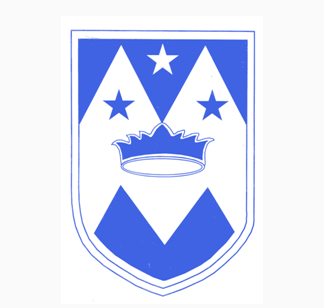 Our mission statement The purpose of our school council is to encourage pupils to get involved in issues that concern them within school. We promise that as school council, we will listen to your views and ensure that they are voiced to people who can help make our school a better place to learn. Our aim is to represent all pupils equally. You elected us and we won’t let you down! 